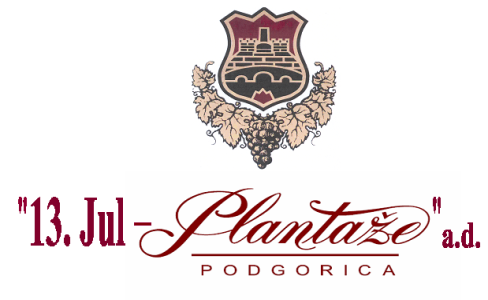 No: 2341/19/11Podgorica, 03.07.2019.MODIFICATIONS of the Request for collecting the bids No.: 2341/19/10 dated from 25.06.2019. for the procurement of oak alternatives for the wine correction The text of the Request has been modified in the following manner : Instead of the text : III manner of determination of the subject and estimated value of the procurement :The subject of procurement is purchased as : a whole , estimated value  €77.000,00, without VAT  included .  This text should be written:III manner of determination of the subject and estimated value of the procurement :The subject of procurement is purchased as : a whole , estimated value € 80.000,00 , without VAT  included .                                                                                                             Head of the Committee for                                                                                                        Opening and Evaluating of Bids                                                                                                           M.Sc. (Econ.) Milena Đurović            